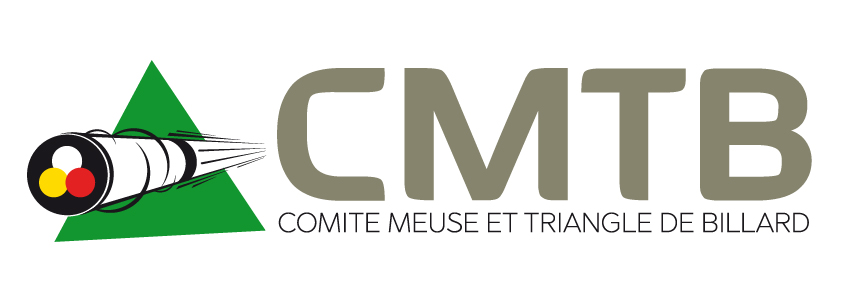  Qualification CMTB     -      Saison 2018 / 2019            Billard 2m80/3m10    -    Chpt  limité à 60 reprisesMatchs individuelsMatchs scotch doubleCLASSEMENTL’équipe du BC  BARISIEN est déclarée championne CMTB du championnat par équipes 3 Bandes Division 2 pour la saison 2018 / 2019Barrages :   19 mai                          Finale de Ligue :       15/16 juin  -  6 équipes  - VOLTZ  Daniel  responsable  CMTB   championnat par équipesTél :   03 29 78 12 59           Port :   06 24 21 74 69            Mail :   voltzdaniel@orange.fr CLASSEMENT  Chpt  par équipes  3B Div 2 GESTDates Club recevantPts matchs Club visiteur08 décembre 2018BC BARISIEN4 / 0CAB COMMERCY08 décembre 2018BC BARISIEN4 / 0AB SAINT DIZIER09 février 2019CAB COMMERCY0 / 4AB SAINT DIZIER09 février 2019CAB COMMERCY4 / 0BC BARISIEN16 mars 2019AB SAINT DIZIER0 / 4BC BARISIEN16 mars 2019AB SAINT DIZIER2 / 2CAB COMMERCYDates Club recevantPts matchs Club visiteur08 décembre 2018BC BARISIEN2 / 0CAB COMMERCY08 décembre 2018BC BARISIEN1 / 1AB SAINT DIZIER09 février 2019CAB COMMERCY0 / 2AB SAINT DIZIER09 février 2019CAB COMMERCY2 / 0BC BARISIEN16 mars 2019AB SAINT DIZIER1 / 1BC BARISIEN16 mars 2019AB SAINT DIZIER0 / 2CAB COMMERCYEquipes Rencontres  Pts rencontresPts rencontresPts rencontresPts rencontresPts matchsTotal Pts rencontresClassement BC BARISIEN3331316101èreCAB COMMERCY311331082èmeAB SAINT DIZIER313111063ème Points de matchsPoints de matchsPoints de rencontresPoints de rencontresMatch gagné 2 ptsEquipe gagnante 3 ptsMatch nul 1 ptEn cas d’égalité2 ptsMatch perdu 0 ptEquipe perdante1 pt Equipe forfait0 pt